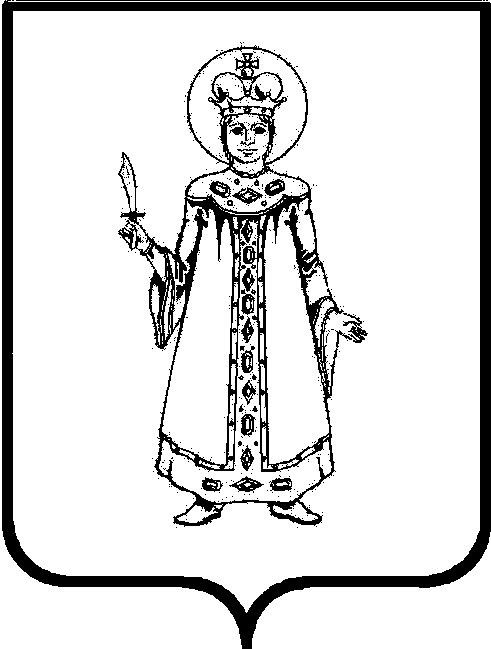 П О С Т А Н О В Л Е Н И ЕАДМИНИСТРАЦИИ СЛОБОДСКОГО СЕЛЬСКОГО ПОСЕЛЕНИЯ УГЛИЧСКОГО МУНИЦИПАЛЬНОГО РАЙОНАот 24.05.2019 № 108 О внесении изменений в постановлениеАдминистрации Слободского сельского поселенияот 24.03.2017 № 25 «Об утверждении Плана мероприятий(«дорожной карты») по повышению значений показателей доступности для инвалидов объектов и услуг в Слободском сельском поселении на 2017 – 2030 годы»
	Во исполнение Федерального закона от 01 декабря 2014 года №419-ФЗ «О внесении изменений в отдельные законодательные акты Российской Федерации по вопросам социальной защиты инвалидов в связи с ратификацией Конвенции о правах инвалидов», постановления Правительства Российской Федерации от 17 июня 2015 года №599 «О порядке и сроках разработки федеральными органами исполнительной власти, органами исполнительной власти субъектов Российской Федерации, органами местного самоуправления мероприятий по повышению значений показателей доступности для инвалидов объектов и услуг в установленных сферах деятельности», руководствуясь Уставом Слободского сельского поселенияАДМИНИСТРАЦИЯ ПОСЕЛЕНИЯ ПОСТАНОВЛЯЕТ:Внести изменения в постановление Администрации Слободского сельского поселения от 24.03.2017 № 25 «Об утверждении Плана мероприятий («дорожной карты») по повышению значений показателей доступности для инвалидов объектов и услуг в Слободском сельском поселении на 2017 – 2030 годы»:1.1. абзац 2 раздела 5 «Плана мероприятий («дорожная карта»)  по повышению значений показателей доступности для инвалидов объектов и услуг в Слободском сельском поселении на 2017 – 2030 годы» изложить в новой редакции:«Соисполнителями «дорожной карты» являются подведомственные учреждения Администрации Слободского сельского поселения, обладающие правом юридического лица:- АССП – Администрация Слободского сельского поселения;- МУ «КБС» - МУ «Комбытсервис» Слободского сельского поселения.».;1.2. раздел 6 «Плана мероприятий («дорожная карта»)  по повышению значений показателей доступности для инвалидов объектов и услуг в Слободском сельском поселении на 2017 – 2030 годы» изложить в новой редакции:«6. Значения показателей доступности для инвалидов объектов и услуг6. Перечень мероприятий, реализуемых для достижения запланированных значений показателей доступности для инвалидов объектов и услугСписок используемых сокращений:- АССП – Администрация Слободского сельского поселения;          - МУ «КБС» - МУ «Комбытсервис» Слободского сельского поселения.».Контроль за исполнением постановления оставляю за собой.3. Настоящее постановление вступает в силу с момента подписания.Глава Слободского сельского поселения                                                                               М.А. Аракчеева № п/пНаименование показателя доступности для инвалидов объектов и услугЕд. измере-ния Годы реализации Годы реализации Годы реализации Годы реализации Годы реализации Годы реализации Годы реализации Органы исполнительной власти области, ответственные за мониторинг и достижение запланированных значений показателей доступности№ п/пНаименование показателя доступности для инвалидов объектов и услугЕд. измере-ния 2016 год2017 год2018 год2019 год2020 год2020 – 2025 годы2025 – 2030 годыОрганы исполнительной власти области, ответственные за мониторинг и достижение запланированных значений показателей доступности12345678910111.Удельный вес введенных с 1 января 2017 года в эксплуатацию объектов социальной, инженерной инфраструктуры, в которых предоставляются услуги населению, соответствующих требованиям доступности для инвалидов объектов и услуг, от общего количества вновь вводимых объектов  процент-100100100100100100АССП.2.Удельный вес существующих объектов, которые в результате проведения после 
1 января 2017 года на них капитального ремонта, реконструкции, модернизации полностью соответствуют требованиям доступности для инвалидов объектов и услуг, от общего количества объектов, прошедших капитальный ремонт, реконструкцию, модернизацию процент-100100100100100100АССП, МУ «КБС».3.Удельный вес существующих объектов, на которых до проведения капитального ремонта или реконструкции обеспечивается доступ инвалидов к месту предоставления услуги, предоставление необходимых услуг в дистанционном режиме, предоставление, когда это возможно, необходимых услуг по месту жительства инвалида, от общего количества объектов, на которых в настоящее время невозможно полностью обеспечить доступность с учетом потребностей инвалидовпроцент12,51425355080100АССП, МУ «КБС».4.Удельный вес объектов, на которых обеспечиваются условия индивидуальной мобильности инвалидов и возможность для самостоятельного их передвижения по объекту, от общей численности объектов, на которых инвалидам предоставляются услугипроцент37,543,550,056,062,568,575,0АССП, МУ «КБС».5.Удельный вес объектов, на которых обеспечено сопровождение инвалидов, имеющих стойкие расстройства функции зрения и самостоятельного передвижения, и оказание им помощи от общей численности объектов, на которых инвалидам предоставляются услугипроцент100100100100100100100АССП, МУ «КБС». 6.Доля работников, предоставляющих услуги населению и прошедших инструктирование или обучение для работы с инвалидами по вопросам, связанным с обеспечением доступности для них объектов и услуг в сферах полномочий в соответствии с законодательством Российской Федерации и законодательством Ярославской области, от общего количества таких работников, предоставляющих услуги населениюпроцент-22,040,060,080,0100100АССП, МУ «КБС».7.Удельный вес объектов, имеющих утвержденные паспорта доступности объектов и предоставляемых на них услуг в сфере труда, занятости и социальной защиты населения, от общего количества таких объектовпроцент12,5100100100100100100АССП, МУ «КБС».8.Удельный вес приспособленных экспозиций (помещений) музеев и выставочных залов для инвалидов в зависимости от стойких расстройств функций организма (зрения, слуха, опорно-двигательного аппарата), в общем количестве экспозицийпроцент-------АССП, МУ «КБС»9.Доля инвалидов, систематически занимающихся физической культурой и спортом, в общей численности инвалидовпроцент4,37,210,614,117,120,040,0АССП, МУ «КБС»10.Доля граждан, использующих механизм получения государственных и муниципальных услуг в электронной формепроцент10,040,060,060,080,0100100,0АССП, МУ «КБС»Наименование мероприятияНормативный правовой акт, иной документ, которым предусмотрено проведение мероприятияОтветственные исполнители, соисполнителиСрок реализацииПланируемые результаты влияния мероприятия на повышение значения показателя доступности для инвалидов объектов и услуг12345Раздел 1.  Совершенствование нормативной правовой базыРаздел 1.  Совершенствование нормативной правовой базыРаздел 1.  Совершенствование нормативной правовой базыРаздел 1.  Совершенствование нормативной правовой базыРаздел 1.  Совершенствование нормативной правовой базыВключение в административные регламенты предоставления муниципальных услуг требований к обеспечению условий доступности для инвалидовФедеральный закон № 419-ФЗ АССПдо01.07.2017административные регламенты приведены в соответствие с нормами Федерального закона №419-ФЗОпределение перечня муниципальных нормативных правовых актов, подлежащих приведению в соответствие с положениями  Федерального закона от №419-ФЗФедеральный закон№ 419-ФЗ АССП01.07.2017 годсформирован перечень муниципальных нормативных правовых актов, подлежащих приведению в соответствие с положениями  Федерального закона № 419-ФЗПринятие распорядительных актов организаций Слободского сельского поселения, в соответствие с которыми на работников организаций возложены обязанности оказания инвалидам помощи при предоставлении им услугФедеральный закон№ 419-ФЗАССП, МУ «КБС».2017 годопределены работники организаций, в должностные инструкции которых входят обеспечение сопровождения инвалидов, имеющих стойкие расстройства функции зрения и самостоятельного передвижения, и оказание помощи инвалидам в преодолении барьеров, мешающих получению ими услуг наравне с другими лицамиРаздел 2. Мероприятия по поэтапному повышению значений показателей доступности для инвалидов объектов инфраструктуры, включая оборудование объектов необходимыми приспособлениямиРаздел 2. Мероприятия по поэтапному повышению значений показателей доступности для инвалидов объектов инфраструктуры, включая оборудование объектов необходимыми приспособлениямиРаздел 2. Мероприятия по поэтапному повышению значений показателей доступности для инвалидов объектов инфраструктуры, включая оборудование объектов необходимыми приспособлениямиРаздел 2. Мероприятия по поэтапному повышению значений показателей доступности для инвалидов объектов инфраструктуры, включая оборудование объектов необходимыми приспособлениямиРаздел 2. Мероприятия по поэтапному повышению значений показателей доступности для инвалидов объектов инфраструктуры, включая оборудование объектов необходимыми приспособлениями2.1. Организация и проведение паспортизации и классификации объектов социальной инфраструктуры и услуг для определения актуализированного уровня доступности и необходимой адаптации для инвалидов и других МГНприказ Министерства труда и социальной защиты Российской Федерации №627,постановление Правительства области от 27.01.2012 № 22-п «О паспортизации объектов социальной инфраструктуры в соответствии с требованиями строительных норм и правил по обеспечению их доступности для инвалидов и других маломобильных групп населения»АССП, МУ «КБС»2017 год, далее ежегодноактуализирована информация о доступности всех объектов социальной инфраструктуры и услуг в приоритетных сферах жизнедеятельности инвалидов и других МГН2.2. Адаптация для инвалидов и других МГН приоритетных объектов социальной инфраструктуры, в том числе: приспособление входных групп приспособление лифтов, лестниц, пандусных съездов, путей движения внутри зданий, санитарно-гигиенических помещений и зон целевого назначения, приобретение съемных пандусов, приобретение подъемных устройств, приобретение санитарно-гигиенического оборудования, оборудование зданий информационными средствами - тактильными и речевымипостановление Правительства ЯО от 05.03.2015 № 226-п«Об утверждении государственной программы Ярославской области "Государственные и муниципальные услуги Ярославской области" на 2015 - 2019 годы»постановление Правительства ЯО от 24.06.2014 № 594-п«Об утверждении государственной программы Ярославской области "Развитие культуры и туризма в Ярославской области" на 2014 - 2018 годы»Приказ УК от 29.12.2014 №74 «Об утверждении ВЦП «Сохранение и развитие культуры УМР» на 2015-2017 годы».постановление Правительства ЯО от 28.05.2014 № 496-п«Об утверждении государственной программы Ярославской области "Развитие дорожного хозяйства и транспорта в Ярославской области" на 2014 - 2022 годы»постановление Правительства ЯО от 30.05.2014 №529-п«Об утверждении государственной программы Ярославской области "Информационное общество в Ярославской области" на 2014 - 2020 годы»постановление АУМР от 08.08.2013 № 1262 «Развитие физической культуры и спорта в УМР на 2013-2017 годы»постановление Правительства ЯО от 30.05.2014 № 530-п«О государственной программе Ярославской области "Развитие физической культуры и спорта в Ярославской области" на 2014 - 2020 годы»постановление АУМР от 06.04.2015 №650«Об утверждении МЦП «Молодежь» на 2015-2017 годы»постановление АУМР от 21.05.2014 №860 «Об утверждении МЦП «Обеспечение функционирования и развития муниципальной системы образования УМР на 2014-2016 годы» постановление Правительства ЯО от 30.05.2014 № 524-п«Об утверждении государственной программы Ярославской области "Развитие образования и молодежная политика в Ярославской области" на 2014 - 2020 годы»постановление Правительства ЯО от 04.06.2014 № 539-п«Об утверждении государственной программы Ярославской области "Социальная поддержка населения Ярославской области" на 2014 - 2020 годы» ВЦП «Социальная поддержка населения Угличского муниципального района на 2015 год и плановый период 2016 и 2017 годов, утвержденной приказом заместителя Главы Администрации района – начальником управления от 30.12.2014 № 39, с изменениями от 30.09.2015гАССП, МУ «КБС»2017 – 2030 годыобеспечен доступ инвалидов всех категорий к местам предоставления услуг в сфере труда и социальной защиты, социального обслуживания, образования, культуры и туризма, физической культуры и спорта, молодежной политики,  транспортной инфраструктуры, условия индивидуальной мобильности инвалидов и возможность для самостоятельного их передвижения по зданию, надлежащее размещение оборудования и носителей информации, необходимых для обеспечения беспрепятственного доступа инвалидов к объектам путем проведения капитального ремонта и реконструкции, оборудования объектов социальной сферы2.3. Установка звуковых светофоров в местах приоритетных для передвижения инвалидов и других маломобильных групп населения на дорогах муниципального значенияпостановление Правительства ЯО от 28.05.2014 № 496-п«Об утверждении государственной программы Ярославской области "Развитие дорожного хозяйства и транспорта в Ярославской области" на 2014 - 2022 годы»МУ «КБС»2018 – 2030 годыобеспечено дублирование звуковыми сигналами световых сигналов светофоров и устройств, регулирующих движение пешеходов через транспортные коммуникации2.4. Содействие доступности объектов туризма для инвалидов и других МГН, в том числе на предмет оборудования объектов туризма приспособлениями для обеспечения их физической доступности для инвалидов с нарушениями опорно-двигательного аппарата (пандусами, поручнями, платформами, лифтами)Федеральный закон от 01.12.2014 № 419-ФЗ «О внесении изменений в отдельные законодательные акты Российской Федерации по вопросам социальной защиты инвалидов в связи с ратификацией Конвенции о правах инвалидов»МУ «КБС»2018 – 2030 годы обеспечены условия объектов доступности инфраструктуры туризма для инвалидов2.5. Оснащение и приобретение специального оборудования для организации доступа инвалидов к произведениям культуры и искусства, библиотечным фондам и информации в доступных форматахПостановление Правительства ЯО от 24.06.2014 № 594-п«Об утверждении государственной программы Ярославской области "Развитие культуры и туризма в Ярославской области" на 2014 - 2018 годы»МУ «КБС»2017 – 2022 годыобеспечено дублирование необходимой для инвалидов звуковой и зрительной информации, а также надписей, знаков и иной текстовой и графической информации знаками, выполненными рельефно-точечным шрифтом Брайля, на объектах культуры и искусства2.6. Адаптация официального портала органов местного самоуправления  для пользователей с ограниченными возможностями здоровья, его техническое сопровождениеФедеральный закон  № 419-ФЗАССП2018 годофициальный портал органов государственной власти Ярославской области  адаптирован для пользователей с ограниченными возможностями здоровья  Раздел 3. Мероприятия по поэтапному повышению значений показателей доступности предоставляемых инвалидам услуг с учетом имеющихся у них нарушенных функций организма, а также по оказанию им помощи в преодолении барьеров, препятствующих пользованию объектами и услугамиРаздел 3. Мероприятия по поэтапному повышению значений показателей доступности предоставляемых инвалидам услуг с учетом имеющихся у них нарушенных функций организма, а также по оказанию им помощи в преодолении барьеров, препятствующих пользованию объектами и услугамиРаздел 3. Мероприятия по поэтапному повышению значений показателей доступности предоставляемых инвалидам услуг с учетом имеющихся у них нарушенных функций организма, а также по оказанию им помощи в преодолении барьеров, препятствующих пользованию объектами и услугамиРаздел 3. Мероприятия по поэтапному повышению значений показателей доступности предоставляемых инвалидам услуг с учетом имеющихся у них нарушенных функций организма, а также по оказанию им помощи в преодолении барьеров, препятствующих пользованию объектами и услугамиРаздел 3. Мероприятия по поэтапному повышению значений показателей доступности предоставляемых инвалидам услуг с учетом имеющихся у них нарушенных функций организма, а также по оказанию им помощи в преодолении барьеров, препятствующих пользованию объектами и услугами3.1. Организация обучения и инструктирования специалистов, работающих с инвалидами, по вопросам обеспечения доступности для инвалидов услуг и объектов, на которых они предоставляются, оказания при этом необходимой помощиФедеральный закон  № 419-ФЗ АССП, МУ «КБС»2017 – 2030 годыповышение качества услуг, предоставляемых инвалидам 3.2. Обеспечение перевода муниципальных услуг на предоставление в электронной форме в соответствии с Планом перехода на предоставление в электронном виде государственных, муниципальных и иных услуг органами исполнительной власти, органами местного самоуправления муниципальных образований области, учреждениями Ярославской области и муниципальными учреждениямипостановление Правительства областиот 11.05.2012 № 421-п«Об утверждении Плана перехода на предоставление в электронном виде государственных, муниципальных и иных услуг и признании утратившим силу постановления Правительства области от 18.04.2011 № 268-п», постановление Правительства области№ 226-пАССП2017 – 2020 годы обеспечена возможность предоставления государственных услуг в электронной форме3.3. Организация и проведение культурно-массовых, спортивных и иных  мероприятий при совместном участии инвалидов и граждан, не являющихся инвалидамипостановление Правительства ЯО от 24.06.2014 № 594-п«Об утверждении государственной программы Ярославской области "Развитие культуры и туризма в Ярославской области" на 2014 - 2018 годы»Приказ УК от 29.12.2014 №74 «Об утверждении ВЦП «Сохранение и развитие культуры УМР» на 2015-2017 годы».постановление Правительства ЯО от 30.05.2014 № 530-п«О государственной программе Ярославской области "Развитие физической культуры и спорта в Ярославской области" на 2014 - 2020 годы»постановление АУМР от 08.08.2013 № 1262 «Развитие физической культуры и спорта в УМР на 2013-2017 годы»постановление Правительства ЯО от 30.05.2014 № 524-п«Об утверждении государственной программы Ярославской области "Развитие образования и молодежная политика в Ярославской области" на 2014 - 2020 годы»постановление АУМР от 06.04.2015 №650«Об утверждении МЦП «Молодежь» на 2015-2017 годы»постановление АУМР от 21.05.2014 №860 «Об утверждении МЦП «Обеспечение функционирования и развития муниципальной системы образования УМР на 2014-2016 годы»постановление Правительства ЯО от 04.06.2014 № 539-п«Об утверждении государственной программы Ярославской области "Социальная поддержка населения Ярославской области" на 2014 - 2020 годы»МУ «КБС»2017 – 2030 годыувеличено количество участников мероприятий из числа инвалидов, принимающих участие в мероприятиях различной направленности